2019-2020  Councils on Teaching & Learning Meeting Calendar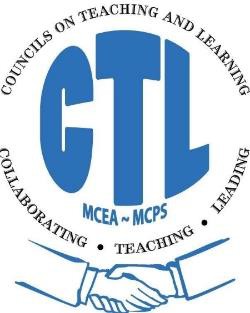 Town Halls will be taking place in November; December will be used as the make-up/snow dateUPDATED 7.12.16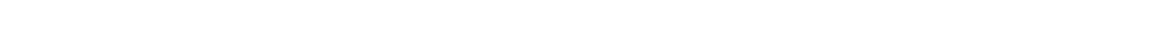 DateDay ofthe WeekElementaryCTLMiddle SchoolCTLHigh SchoolCTLSeptember 24, 2019Tuesday4:45 – 7:45 pm4:00 – 7:00 pm3:30 – 6:30 pmOctober 22, 2019Tuesday 4:45 – 7:45 pm4:00 – 7:00 pm3:30 – 6:30 pmNovember 20, 2019 Wednesday 4:45 -7:45pm4:00 -7:00 pm3:30 – 6:30 pmDecember 10, 2019 Tuesday4:45 -7:45pm4:00 – 7:00 pm3:30 -  6:30 pmJanuary 14, 2020Tuesday4:45 - 7:45 pm4:00 – 7:00 pm3:30 – 6:30 pmFebruary 11, 2020Tuesday4:45-  7:45pm4:00 - 7:00 pm3:30 - 6:30 pmMarch 17, 2020Tuesday4:45 -  7:45 pm4:00 - 7:00 pm3:30 - 6:30 pmApril 21, 2020 Tuesday4:45-7:45 pm4:00 – 7:00 pm3:30 – 6:30May 12, 2020Tuesday4:45-7:45pm4:00-7:00pm3:30-6:30pm